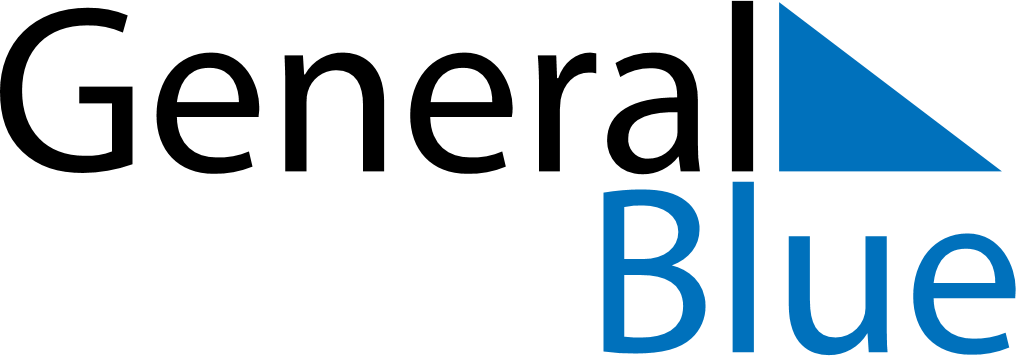 April 2028April 2028April 2028April 2028April 2028April 2028HungaryHungaryHungaryHungaryHungaryHungarySundayMondayTuesdayWednesdayThursdayFridaySaturday123456789101112131415Good Friday16171819202122Easter Sunday
Memorial Day for the Victims of the HolocaustEaster Monday2324252627282930NOTES